CONSIDERACIONES.Se recepcionará UN SOBRE POR DOCENTE, POR ASIGNATURA Y  POR CARGO por cada presentación que se realice. La documentación deberá presentarse en un sobre cerrado en Secretaría General de la Sede Gran Mendoza o en la secretaría de las Sedes.IMPORTANTE: Al final del Instructivo FOR 0024 – “Formulario para la presentación del Curriculum Vitae”  encontrará en pág.6: RÓTULO PARA IDENTIFICACIÓN DEL SOBRE (Por favor recorte, complete  y pegue)CONSTANCIA DE ENTREGA DE SOBRE A SGR O SECRETARÍA DE SEDE(Por favor recorte y complete)El aspirante debe incluir en el sobre los siguientes elementos:Nota de presentación dirigida al Decano de la Facultad.Currículum Vitae según el formato establecido en el presente instructivo o CVar.Propuesta pedagógica. (Punto 15 del Instructivo)Carpeta con probanzas: Fotocopia legalizada de título/s , Certificado de antigüedad docente en el nivel universitario, con altas y bajas académicas ².Únicamente para los concursantes que se incorporan al plantel docente de la Universidad -Docente nuevo: incluir Foto carnet y Fotocopia del anverso y reverso del DNI.NOTA IMPORTANTE: Res. Rec. 559/07:  Art.   1º: A  los  fines  de  proceder  a  la  selección  de  personal  docente  o  no  docente, destinado  a  cubrir  nuevos  cargos  o vacantes  que  se  produzcan,  no se  considerarán  aquellos postulantes que en el grado de padre, hijo, hermano o conyugue guarden esta relación de parentesco con personal actualmente en actividad, y el puesto o función a desempeñar por el aspirante tenga una vinculación jerárquica directa con éste.Datos Personales:Formación Académica de grado: Nivel Superior Universitario (excluyente)Formación académica de posgrado (finalizada y aprobada): Conferencias, Cursos, Seminarios (tres o más en los últimos cuatro años). *** Capacitador – Disertante – Organizador – AsistenteIdiomas (con certificación).**** Inglés- Francés- Portugués – otroCarrera Docente: Antecedentes de grado:****Titular, Asociado, Adjunto, JTP, AyudanteAntecedentes en Instituto de Educación Superior: Antecedentes en nivel medio: Institución, Materia, Cargo/s, Fechas de inicio y cese (si correspondiera).Actividad Docente:Dirección o codirección de Tesis/ Tesinas/ Trabajos Finales Integradores.Formación de becarios/ recursos humanosTutoría disciplinar/ de orientación.Antigüedad Docente universitaria:  Antigüedad Docente en la UMaza: Investigación(1) y Extensión: Institución, Materia, Cargo/s, Fechas de inicio y cese (si correspondiera).Producciones Docentes:Publicaciones:Experiencia ProfesionalExperiencia en Gestión AcadémicaPremios (se deberán consignar sólo los premios y menciones de carácter académicos o relacionados con la profesión), distinciones, Becas de perfeccionamiento o investigación. Propuesta Pedagógica: solicitar los contenidos mínimos en la facultad a la que pertenece la materia.Titulares y Adjuntos: Proyecto de cátedra. No olvide consignar: datos y fundamentación de la materia, objetivos, programa analítico, metodología de trabajo, evaluación y bibliografía.Jefe de trabajos prácticos: Dos trabajos prácticos. No olvide consignar: datos de la materia, competencias, metodología de trabajo, evaluación y bibliografía.✂-----------------------------------------------------------------------------------------------------------------------------ESTIMADO DOCENTE:  RECORTE ESTE FORMULARIO 0122, COMPLETE Y PEGUE EN FRENTE DEL SOBRE PARA CONCURSO DOCENTEApellido y NombreApellido y NombreNúmero de DNI:Número de DNI:Fecha de Nacimiento:Fecha de Nacimiento:Fecha de Nacimiento:Datos de contacto: DirecciónDatos de contacto: DirecciónDatos de contacto: DirecciónDatos de contacto: DirecciónLocalidadProvinciaNº de teléfono particular y/o celular  Nº de teléfono particular y/o celular  Nº de teléfono particular y/o celular  Nº de teléfono particular y/o celular  Nº de teléfono particular y/o celular  Nº de teléfono particular y/o celular  Dirección de correo electrónicoDirección de correo electrónicoDirección de correo electrónicoDirección de correo electrónicoDirección de correo electrónicoNúmero de CUIL:Número de CUIL:Título de gradoInstitución que lo otorgóAño de egresoTítulo de posgradoInstitución que lo otorgóAño de egresoTítulo de la capacitaciónInstituciónFechaRol ***EvaluaciónSí- NOCantidad de horasIdioma****Institución Nivel máximo aprobadoMateriaInstitución Cargo ****Fecha de inicioFecha de cese (si corresponde)MateriaInstitución Cargo Fecha de inicioFecha de cese (si corresponde)MateriaInstitución Cargo Fecha de inicioFecha de inicioFecha de cese (si corresponde)Fecha de cese (si corresponde)Fecha de cese (si corresponde)Título Nombre del EstudianteFecha de defensaInstituciónTareaNombre del Estudiante/PasanteInstituciónMateriaInstitución Cargo Fecha de inicioFecha de cese (si corresponde)Título del proyectoInstitución Cargo (Director/ Co- Director/ Integrante/ Becario/ voluntario)Fecha de inicioNº de ResoluciónFecha de cese (si corresponde)Tipo de ProducciónMateriaTítulo Apuntes de cátedra publicados por EditorialApuntes, videos y/o audios  de cátedra elaborados por el docente (no se tendrán en cuenta presentaciones PPT).Apuntes para Educación a Distancia (teóricos y/o prácticos)Guías de trabajos prácticos.Compilación de material teórico.Artículo en Revista Científica.EditorialTítulo Productos con propiedad intelectual y/o patente.Trabajos en eventos de CyT publicadosPublicaciones en medios de comunicaciónActividad profesional relacionada con la cátedraÁrea/ asociación profesionalCargo InstituciónFecha de inicioFecha de cese (si corresponde)Cargo Académico desempeñado (Rector, Vice- Rector- Decano- Secretario Académico- Secretario Técnico- Director de Carrera- Coordinador disciplinar- Miembro de comisiones).InstituciónFecha de inicioFecha de cese (si corresponde)Tipo de reconocimientoNombre del reconocimientoInstitución que lo otorgóPremioMenciónBecaFFOFOR 0025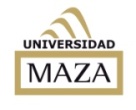 CONSTANCIA DE RECEPCIÓN DE SOBRE  PARA CONCURSO DE SELECCIÓN DOCENTE  PARA CARRERAS DE PREGRADO Y GRADOESTIMADO DOCENTE:  SI DESEA CONSTANCIA DE LA ENTREGA DEL SOBRE PARA CONCURSO DOCENTE, RECORTE ESTE FORMULARIO 0025, COMPLETE Y SOLICITE FIRMA Y ACLARACIÓN DEL RECEPTOR.ESTIMADO DOCENTE:  SI DESEA CONSTANCIA DE LA ENTREGA DEL SOBRE PARA CONCURSO DOCENTE, RECORTE ESTE FORMULARIO 0025, COMPLETE Y SOLICITE FIRMA Y ACLARACIÓN DEL RECEPTOR.ESTIMADO DOCENTE:  SI DESEA CONSTANCIA DE LA ENTREGA DEL SOBRE PARA CONCURSO DOCENTE, RECORTE ESTE FORMULARIO 0025, COMPLETE Y SOLICITE FIRMA Y ACLARACIÓN DEL RECEPTOR.ESTIMADO DOCENTE:  SI DESEA CONSTANCIA DE LA ENTREGA DEL SOBRE PARA CONCURSO DOCENTE, RECORTE ESTE FORMULARIO 0025, COMPLETE Y SOLICITE FIRMA Y ACLARACIÓN DEL RECEPTOR.ESTIMADO DOCENTE:  SI DESEA CONSTANCIA DE LA ENTREGA DEL SOBRE PARA CONCURSO DOCENTE, RECORTE ESTE FORMULARIO 0025, COMPLETE Y SOLICITE FIRMA Y ACLARACIÓN DEL RECEPTOR.ESTIMADO DOCENTE:  SI DESEA CONSTANCIA DE LA ENTREGA DEL SOBRE PARA CONCURSO DOCENTE, RECORTE ESTE FORMULARIO 0025, COMPLETE Y SOLICITE FIRMA Y ACLARACIÓN DEL RECEPTOR.ESTIMADO DOCENTE:  SI DESEA CONSTANCIA DE LA ENTREGA DEL SOBRE PARA CONCURSO DOCENTE, RECORTE ESTE FORMULARIO 0025, COMPLETE Y SOLICITE FIRMA Y ACLARACIÓN DEL RECEPTOR.ESTIMADO DOCENTE:  SI DESEA CONSTANCIA DE LA ENTREGA DEL SOBRE PARA CONCURSO DOCENTE, RECORTE ESTE FORMULARIO 0025, COMPLETE Y SOLICITE FIRMA Y ACLARACIÓN DEL RECEPTOR.ESTIMADO DOCENTE:  SI DESEA CONSTANCIA DE LA ENTREGA DEL SOBRE PARA CONCURSO DOCENTE, RECORTE ESTE FORMULARIO 0025, COMPLETE Y SOLICITE FIRMA Y ACLARACIÓN DEL RECEPTOR.ESTIMADO DOCENTE:  SI DESEA CONSTANCIA DE LA ENTREGA DEL SOBRE PARA CONCURSO DOCENTE, RECORTE ESTE FORMULARIO 0025, COMPLETE Y SOLICITE FIRMA Y ACLARACIÓN DEL RECEPTOR.ESTIMADO DOCENTE:  SI DESEA CONSTANCIA DE LA ENTREGA DEL SOBRE PARA CONCURSO DOCENTE, RECORTE ESTE FORMULARIO 0025, COMPLETE Y SOLICITE FIRMA Y ACLARACIÓN DEL RECEPTOR.ESTIMADO DOCENTE:  SI DESEA CONSTANCIA DE LA ENTREGA DEL SOBRE PARA CONCURSO DOCENTE, RECORTE ESTE FORMULARIO 0025, COMPLETE Y SOLICITE FIRMA Y ACLARACIÓN DEL RECEPTOR.ESTIMADO DOCENTE:  SI DESEA CONSTANCIA DE LA ENTREGA DEL SOBRE PARA CONCURSO DOCENTE, RECORTE ESTE FORMULARIO 0025, COMPLETE Y SOLICITE FIRMA Y ACLARACIÓN DEL RECEPTOR.ESTIMADO DOCENTE:  SI DESEA CONSTANCIA DE LA ENTREGA DEL SOBRE PARA CONCURSO DOCENTE, RECORTE ESTE FORMULARIO 0025, COMPLETE Y SOLICITE FIRMA Y ACLARACIÓN DEL RECEPTOR.ESTIMADO DOCENTE:  SI DESEA CONSTANCIA DE LA ENTREGA DEL SOBRE PARA CONCURSO DOCENTE, RECORTE ESTE FORMULARIO 0025, COMPLETE Y SOLICITE FIRMA Y ACLARACIÓN DEL RECEPTOR.ESTIMADO DOCENTE:  SI DESEA CONSTANCIA DE LA ENTREGA DEL SOBRE PARA CONCURSO DOCENTE, RECORTE ESTE FORMULARIO 0025, COMPLETE Y SOLICITE FIRMA Y ACLARACIÓN DEL RECEPTOR.ESTIMADO DOCENTE:  SI DESEA CONSTANCIA DE LA ENTREGA DEL SOBRE PARA CONCURSO DOCENTE, RECORTE ESTE FORMULARIO 0025, COMPLETE Y SOLICITE FIRMA Y ACLARACIÓN DEL RECEPTOR.ESTIMADO DOCENTE:  SI DESEA CONSTANCIA DE LA ENTREGA DEL SOBRE PARA CONCURSO DOCENTE, RECORTE ESTE FORMULARIO 0025, COMPLETE Y SOLICITE FIRMA Y ACLARACIÓN DEL RECEPTOR.ESTIMADO DOCENTE:  SI DESEA CONSTANCIA DE LA ENTREGA DEL SOBRE PARA CONCURSO DOCENTE, RECORTE ESTE FORMULARIO 0025, COMPLETE Y SOLICITE FIRMA Y ACLARACIÓN DEL RECEPTOR.ESTIMADO DOCENTE:  SI DESEA CONSTANCIA DE LA ENTREGA DEL SOBRE PARA CONCURSO DOCENTE, RECORTE ESTE FORMULARIO 0025, COMPLETE Y SOLICITE FIRMA Y ACLARACIÓN DEL RECEPTOR.ESTIMADO DOCENTE:  SI DESEA CONSTANCIA DE LA ENTREGA DEL SOBRE PARA CONCURSO DOCENTE, RECORTE ESTE FORMULARIO 0025, COMPLETE Y SOLICITE FIRMA Y ACLARACIÓN DEL RECEPTOR.ESTIMADO DOCENTE:  SI DESEA CONSTANCIA DE LA ENTREGA DEL SOBRE PARA CONCURSO DOCENTE, RECORTE ESTE FORMULARIO 0025, COMPLETE Y SOLICITE FIRMA Y ACLARACIÓN DEL RECEPTOR.ESTIMADO DOCENTE:  SI DESEA CONSTANCIA DE LA ENTREGA DEL SOBRE PARA CONCURSO DOCENTE, RECORTE ESTE FORMULARIO 0025, COMPLETE Y SOLICITE FIRMA Y ACLARACIÓN DEL RECEPTOR.ESTIMADO DOCENTE:  SI DESEA CONSTANCIA DE LA ENTREGA DEL SOBRE PARA CONCURSO DOCENTE, RECORTE ESTE FORMULARIO 0025, COMPLETE Y SOLICITE FIRMA Y ACLARACIÓN DEL RECEPTOR.ESTIMADO DOCENTE:  SI DESEA CONSTANCIA DE LA ENTREGA DEL SOBRE PARA CONCURSO DOCENTE, RECORTE ESTE FORMULARIO 0025, COMPLETE Y SOLICITE FIRMA Y ACLARACIÓN DEL RECEPTOR.ESTIMADO DOCENTE:  SI DESEA CONSTANCIA DE LA ENTREGA DEL SOBRE PARA CONCURSO DOCENTE, RECORTE ESTE FORMULARIO 0025, COMPLETE Y SOLICITE FIRMA Y ACLARACIÓN DEL RECEPTOR.ESTIMADO DOCENTE:  SI DESEA CONSTANCIA DE LA ENTREGA DEL SOBRE PARA CONCURSO DOCENTE, RECORTE ESTE FORMULARIO 0025, COMPLETE Y SOLICITE FIRMA Y ACLARACIÓN DEL RECEPTOR.ESTIMADO DOCENTE:  SI DESEA CONSTANCIA DE LA ENTREGA DEL SOBRE PARA CONCURSO DOCENTE, RECORTE ESTE FORMULARIO 0025, COMPLETE Y SOLICITE FIRMA Y ACLARACIÓN DEL RECEPTOR.ESTIMADO DOCENTE:  SI DESEA CONSTANCIA DE LA ENTREGA DEL SOBRE PARA CONCURSO DOCENTE, RECORTE ESTE FORMULARIO 0025, COMPLETE Y SOLICITE FIRMA Y ACLARACIÓN DEL RECEPTOR.ESTIMADO DOCENTE:  SI DESEA CONSTANCIA DE LA ENTREGA DEL SOBRE PARA CONCURSO DOCENTE, RECORTE ESTE FORMULARIO 0025, COMPLETE Y SOLICITE FIRMA Y ACLARACIÓN DEL RECEPTOR.ESTIMADO DOCENTE:  SI DESEA CONSTANCIA DE LA ENTREGA DEL SOBRE PARA CONCURSO DOCENTE, RECORTE ESTE FORMULARIO 0025, COMPLETE Y SOLICITE FIRMA Y ACLARACIÓN DEL RECEPTOR.ESTIMADO DOCENTE:  SI DESEA CONSTANCIA DE LA ENTREGA DEL SOBRE PARA CONCURSO DOCENTE, RECORTE ESTE FORMULARIO 0025, COMPLETE Y SOLICITE FIRMA Y ACLARACIÓN DEL RECEPTOR.ESTIMADO DOCENTE:  SI DESEA CONSTANCIA DE LA ENTREGA DEL SOBRE PARA CONCURSO DOCENTE, RECORTE ESTE FORMULARIO 0025, COMPLETE Y SOLICITE FIRMA Y ACLARACIÓN DEL RECEPTOR.El día de la fecha se recibe …………… (……………….) sobre/s cerrado/s perteneciente a:     El día de la fecha se recibe …………… (……………….) sobre/s cerrado/s perteneciente a:     El día de la fecha se recibe …………… (……………….) sobre/s cerrado/s perteneciente a:     El día de la fecha se recibe …………… (……………….) sobre/s cerrado/s perteneciente a:     El día de la fecha se recibe …………… (……………….) sobre/s cerrado/s perteneciente a:     El día de la fecha se recibe …………… (……………….) sobre/s cerrado/s perteneciente a:     El día de la fecha se recibe …………… (……………….) sobre/s cerrado/s perteneciente a:     El día de la fecha se recibe …………… (……………….) sobre/s cerrado/s perteneciente a:     El día de la fecha se recibe …………… (……………….) sobre/s cerrado/s perteneciente a:     El día de la fecha se recibe …………… (……………….) sobre/s cerrado/s perteneciente a:     El día de la fecha se recibe …………… (……………….) sobre/s cerrado/s perteneciente a:     El día de la fecha se recibe …………… (……………….) sobre/s cerrado/s perteneciente a:     El día de la fecha se recibe …………… (……………….) sobre/s cerrado/s perteneciente a:     El día de la fecha se recibe …………… (……………….) sobre/s cerrado/s perteneciente a:     El día de la fecha se recibe …………… (……………….) sobre/s cerrado/s perteneciente a:     El día de la fecha se recibe …………… (……………….) sobre/s cerrado/s perteneciente a:     El día de la fecha se recibe …………… (……………….) sobre/s cerrado/s perteneciente a:     El día de la fecha se recibe …………… (……………….) sobre/s cerrado/s perteneciente a:     El día de la fecha se recibe …………… (……………….) sobre/s cerrado/s perteneciente a:     El día de la fecha se recibe …………… (……………….) sobre/s cerrado/s perteneciente a:     El día de la fecha se recibe …………… (……………….) sobre/s cerrado/s perteneciente a:     El día de la fecha se recibe …………… (……………….) sobre/s cerrado/s perteneciente a:     El día de la fecha se recibe …………… (……………….) sobre/s cerrado/s perteneciente a:     El día de la fecha se recibe …………… (……………….) sobre/s cerrado/s perteneciente a:     El día de la fecha se recibe …………… (……………….) sobre/s cerrado/s perteneciente a:     El día de la fecha se recibe …………… (……………….) sobre/s cerrado/s perteneciente a:     El día de la fecha se recibe …………… (……………….) sobre/s cerrado/s perteneciente a:     El día de la fecha se recibe …………… (……………….) sobre/s cerrado/s perteneciente a:     El día de la fecha se recibe …………… (……………….) sobre/s cerrado/s perteneciente a:     El día de la fecha se recibe …………… (……………….) sobre/s cerrado/s perteneciente a:     El día de la fecha se recibe …………… (……………….) sobre/s cerrado/s perteneciente a:     El día de la fecha se recibe …………… (……………….) sobre/s cerrado/s perteneciente a:     El día de la fecha se recibe …………… (……………….) sobre/s cerrado/s perteneciente a:     El día de la fecha se recibe …………… (……………….) sobre/s cerrado/s perteneciente a:     El día de la fecha se recibe …………… (……………….) sobre/s cerrado/s perteneciente a:     El día de la fecha se recibe …………… (……………….) sobre/s cerrado/s perteneciente a:     El día de la fecha se recibe …………… (……………….) sobre/s cerrado/s perteneciente a:     El día de la fecha se recibe …………… (……………….) sobre/s cerrado/s perteneciente a:     El día de la fecha se recibe …………… (……………….) sobre/s cerrado/s perteneciente a:     El día de la fecha se recibe …………… (……………….) sobre/s cerrado/s perteneciente a:     El día de la fecha se recibe …………… (……………….) sobre/s cerrado/s perteneciente a:     El día de la fecha se recibe …………… (……………….) sobre/s cerrado/s perteneciente a:     El día de la fecha se recibe …………… (……………….) sobre/s cerrado/s perteneciente a:     El día de la fecha se recibe …………… (……………….) sobre/s cerrado/s perteneciente a:     El día de la fecha se recibe …………… (……………….) sobre/s cerrado/s perteneciente a:     El día de la fecha se recibe …………… (……………….) sobre/s cerrado/s perteneciente a:     El día de la fecha se recibe …………… (……………….) sobre/s cerrado/s perteneciente a:     El día de la fecha se recibe …………… (……………….) sobre/s cerrado/s perteneciente a:     El día de la fecha se recibe …………… (……………….) sobre/s cerrado/s perteneciente a:     El día de la fecha se recibe …………… (……………….) sobre/s cerrado/s perteneciente a:     El día de la fecha se recibe …………… (……………….) sobre/s cerrado/s perteneciente a:     El día de la fecha se recibe …………… (……………….) sobre/s cerrado/s perteneciente a:     El día de la fecha se recibe …………… (……………….) sobre/s cerrado/s perteneciente a:     El día de la fecha se recibe …………… (……………….) sobre/s cerrado/s perteneciente a:     El día de la fecha se recibe …………… (……………….) sobre/s cerrado/s perteneciente a:     El día de la fecha se recibe …………… (……………….) sobre/s cerrado/s perteneciente a:     El día de la fecha se recibe …………… (……………….) sobre/s cerrado/s perteneciente a:     El día de la fecha se recibe …………… (……………….) sobre/s cerrado/s perteneciente a:     Apellido y Nombre:Apellido y Nombre:Apellido y Nombre:Apellido y Nombre:Apellido y Nombre:Apellido y Nombre:Apellido y Nombre:Apellido y Nombre:Apellido y Nombre:DNI Nº.DNI Nº.DNI Nº.DNI Nº.Para Concurso de Antecedentes Docentes de la Facultad de:Para Concurso de Antecedentes Docentes de la Facultad de:Para Concurso de Antecedentes Docentes de la Facultad de:Para Concurso de Antecedentes Docentes de la Facultad de:Para Concurso de Antecedentes Docentes de la Facultad de:Para Concurso de Antecedentes Docentes de la Facultad de:Para Concurso de Antecedentes Docentes de la Facultad de:Para Concurso de Antecedentes Docentes de la Facultad de:Para Concurso de Antecedentes Docentes de la Facultad de:Para Concurso de Antecedentes Docentes de la Facultad de:Para Concurso de Antecedentes Docentes de la Facultad de:Para Concurso de Antecedentes Docentes de la Facultad de:Para Concurso de Antecedentes Docentes de la Facultad de:Para Concurso de Antecedentes Docentes de la Facultad de:Para Concurso de Antecedentes Docentes de la Facultad de:Para Concurso de Antecedentes Docentes de la Facultad de:Para Concurso de Antecedentes Docentes de la Facultad de:Para Concurso de Antecedentes Docentes de la Facultad de:Para Concurso de Antecedentes Docentes de la Facultad de:Para Concurso de Antecedentes Docentes de la Facultad de:Para Concurso de Antecedentes Docentes de la Facultad de:Para Concurso de Antecedentes Docentes de la Facultad de:Para Concurso de Antecedentes Docentes de la Facultad de:Para Concurso de Antecedentes Docentes de la Facultad de:Para Concurso de Antecedentes Docentes de la Facultad de:Para Concurso de Antecedentes Docentes de la Facultad de:Para Concurso de Antecedentes Docentes de la Facultad de:Para Concurso de Antecedentes Docentes de la Facultad de:Para Concurso de Antecedentes Docentes de la Facultad de:Para Concurso de Antecedentes Docentes de la Facultad de:Para Concurso de Antecedentes Docentes de la Facultad de:Para Concurso de Antecedentes Docentes de la Facultad de:Para Concurso de Antecedentes Docentes de la Facultad de:CIENCIAS EMPRESARIALESCIENCIAS EMPRESARIALESCIENCIAS EMPRESARIALESCIENCIAS EMPRESARIALESEDUCACIÓNEDUCACIÓNEDUCACIÓNEDUCACIÓNENOLOGÍAENOLOGÍAENOLOGÍAENOLOGÍAFARMACIA Y BIOQUÍMICAFARMACIA Y BIOQUÍMICAFARMACIA Y BIOQUÍMICAINGENIERÍAINGENIERÍAINGENIERÍAINGENIERÍAINGENIERÍAINGENIERÍAINGENIERÍAKINESIOLOGÍAKINESIOLOGÍAKINESIOLOGÍAKINESIOLOGÍANUTRICIÓNNUTRICIÓNNUTRICIÓNNUTRICIÓNPERIODISMOPERIODISMOPERIODISMOPERIODISMOVETERINARIAVETERINARIAVETERINARIAEDUCACIÓN A DISTANCIAEDUCACIÓN A DISTANCIAEDUCACIÓN A DISTANCIAEDUCACIÓN A DISTANCIAEDUCACIÓN A DISTANCIAEDUCACIÓN A DISTANCIAEDUCACIÓN A DISTANCIA__________________________________________________________________________________________________________________________________________________________________________________________________________________________________________________________________________________________________________________________________________________________________________________________________________________________________________________________________________________________________________________________________________________________________________________________________________________________________________________________________________________________________________________________________________________________________________________________________________________________________________________________________________________________________________________________________________________________________________________________________________________________________________________________________________________________________________________________________________________________________________________________________________________________________________________________________________________________________________________________________________________________________________________________________________________________________________________________________________________________________________________________________________________________________________________________________________________________________________________________________________________________________________________________________________________________________________________________________________________________________________________________________________________________________________________________________________________________________________________________________________________________________________________________________________________________________________________________________________________________________________________________________________________________________________________________________________________________________________________________________________________________________________________________________________________________________________________________________________________________________________________________________________________________________________________________________________________________________________________________________________________________________________________________________________________________________________________________________________________________________________________________________________________________________________________________________________________________________________________________________________________________________________________________________________________________SEDEGran MzaGran MzaGran MzaGran MzaValle UcoValle UcoNORNORNORCargo al que se postula:Cargo al que se postula:Cargo al que se postula:Cargo al que se postula:Cargo al que se postula:TITTITTITJTPJTPJTPJTPSEDEESTESTESTESTSURSUROTRAOTRAOTRACargo al que se postula:Cargo al que se postula:Cargo al que se postula:Cargo al que se postula:Cargo al que se postula:ADJADJADJAyud. Dipl.Ayud. Dipl.Ayud. Dipl.Ayud. Dipl.Carrera:Carrera:Asignatura:Asignatura:Asignatura:Asignatura:Asignatura:Recepcionó:Recepcionó:Recepcionó:Firma:Firma:Firma:Aclaración:Aclaración:Aclaración:Aclaración:Aclaración:Aclaración:Fecha:Fecha:Fecha:FOR 0025 – Rev. 1 – Fecha: 05-10-2017                                                                                   FOR 0025 – Rev. 1 – Fecha:FOR 0025 – Rev. 1 – Fecha: 05-10-2017                                                                                   FOR 0025 – Rev. 1 – Fecha:FOR 0025 – Rev. 1 – Fecha: 05-10-2017                                                                                   FOR 0025 – Rev. 1 – Fecha:FOR 0025 – Rev. 1 – Fecha: 05-10-2017                                                                                   FOR 0025 – Rev. 1 – Fecha:FOR 0025 – Rev. 1 – Fecha: 05-10-2017                                                                                   FOR 0025 – Rev. 1 – Fecha:FOR 0025 – Rev. 1 – Fecha: 05-10-2017                                                                                   FOR 0025 – Rev. 1 – Fecha:FOR 0025 – Rev. 1 – Fecha: 05-10-2017                                                                                   FOR 0025 – Rev. 1 – Fecha:FOR 0025 – Rev. 1 – Fecha: 05-10-2017                                                                                   FOR 0025 – Rev. 1 – Fecha:FOR 0025 – Rev. 1 – Fecha: 05-10-2017                                                                                   FOR 0025 – Rev. 1 – Fecha:FOR 0025 – Rev. 1 – Fecha: 05-10-2017                                                                                   FOR 0025 – Rev. 1 – Fecha:FOR 0025 – Rev. 1 – Fecha: 05-10-2017                                                                                   FOR 0025 – Rev. 1 – Fecha:FOR 0025 – Rev. 1 – Fecha: 05-10-2017                                                                                   FOR 0025 – Rev. 1 – Fecha:FOR 0025 – Rev. 1 – Fecha: 05-10-2017                                                                                   FOR 0025 – Rev. 1 – Fecha:FOR 0122RÓTULO PARA SOBRE DE PRESENTACIÓN A CONCURSO DE ANTECEDENTES DOCENTESRÓTULO PARA SOBRE DE PRESENTACIÓN A CONCURSO DE ANTECEDENTES DOCENTESRÓTULO PARA SOBRE DE PRESENTACIÓN A CONCURSO DE ANTECEDENTES DOCENTESRÓTULO PARA SOBRE DE PRESENTACIÓN A CONCURSO DE ANTECEDENTES DOCENTESRÓTULO PARA SOBRE DE PRESENTACIÓN A CONCURSO DE ANTECEDENTES DOCENTESRÓTULO PARA SOBRE DE PRESENTACIÓN A CONCURSO DE ANTECEDENTES DOCENTESRÓTULO PARA SOBRE DE PRESENTACIÓN A CONCURSO DE ANTECEDENTES DOCENTESRÓTULO PARA SOBRE DE PRESENTACIÓN A CONCURSO DE ANTECEDENTES DOCENTESRÓTULO PARA SOBRE DE PRESENTACIÓN A CONCURSO DE ANTECEDENTES DOCENTESRÓTULO PARA SOBRE DE PRESENTACIÓN A CONCURSO DE ANTECEDENTES DOCENTESRÓTULO PARA SOBRE DE PRESENTACIÓN A CONCURSO DE ANTECEDENTES DOCENTESRÓTULO PARA SOBRE DE PRESENTACIÓN A CONCURSO DE ANTECEDENTES DOCENTESRÓTULO PARA SOBRE DE PRESENTACIÓN A CONCURSO DE ANTECEDENTES DOCENTESRÓTULO PARA SOBRE DE PRESENTACIÓN A CONCURSO DE ANTECEDENTES DOCENTESRÓTULO PARA SOBRE DE PRESENTACIÓN A CONCURSO DE ANTECEDENTES DOCENTESRÓTULO PARA SOBRE DE PRESENTACIÓN A CONCURSO DE ANTECEDENTES DOCENTESRÓTULO PARA SOBRE DE PRESENTACIÓN A CONCURSO DE ANTECEDENTES DOCENTESRÓTULO PARA SOBRE DE PRESENTACIÓN A CONCURSO DE ANTECEDENTES DOCENTESRÓTULO PARA SOBRE DE PRESENTACIÓN A CONCURSO DE ANTECEDENTES DOCENTESRÓTULO PARA SOBRE DE PRESENTACIÓN A CONCURSO DE ANTECEDENTES DOCENTESRÓTULO PARA SOBRE DE PRESENTACIÓN A CONCURSO DE ANTECEDENTES DOCENTESRÓTULO PARA SOBRE DE PRESENTACIÓN A CONCURSO DE ANTECEDENTES DOCENTESRÓTULO PARA SOBRE DE PRESENTACIÓN A CONCURSO DE ANTECEDENTES DOCENTESRÓTULO PARA SOBRE DE PRESENTACIÓN A CONCURSO DE ANTECEDENTES DOCENTESRÓTULO PARA SOBRE DE PRESENTACIÓN A CONCURSO DE ANTECEDENTES DOCENTESRÓTULO PARA SOBRE DE PRESENTACIÓN A CONCURSO DE ANTECEDENTES DOCENTESRÓTULO PARA SOBRE DE PRESENTACIÓN A CONCURSO DE ANTECEDENTES DOCENTESRÓTULO PARA SOBRE DE PRESENTACIÓN A CONCURSO DE ANTECEDENTES DOCENTESApellido y Nombre:Apellido y Nombre:Apellido y Nombre:Apellido y Nombre:Apellido y Nombre:Apellido y Nombre:Apellido y Nombre:Apellido y Nombre:DNI NºDNI NºDNI NºSobre para Concurso de Antecedentes Docentes de la Facultad de:Sobre para Concurso de Antecedentes Docentes de la Facultad de:Sobre para Concurso de Antecedentes Docentes de la Facultad de:Sobre para Concurso de Antecedentes Docentes de la Facultad de:Sobre para Concurso de Antecedentes Docentes de la Facultad de:Sobre para Concurso de Antecedentes Docentes de la Facultad de:Sobre para Concurso de Antecedentes Docentes de la Facultad de:Sobre para Concurso de Antecedentes Docentes de la Facultad de:Sobre para Concurso de Antecedentes Docentes de la Facultad de:Sobre para Concurso de Antecedentes Docentes de la Facultad de:Sobre para Concurso de Antecedentes Docentes de la Facultad de:Sobre para Concurso de Antecedentes Docentes de la Facultad de:Sobre para Concurso de Antecedentes Docentes de la Facultad de:Sobre para Concurso de Antecedentes Docentes de la Facultad de:Sobre para Concurso de Antecedentes Docentes de la Facultad de:Sobre para Concurso de Antecedentes Docentes de la Facultad de:Sobre para Concurso de Antecedentes Docentes de la Facultad de:Sobre para Concurso de Antecedentes Docentes de la Facultad de:Sobre para Concurso de Antecedentes Docentes de la Facultad de:Sobre para Concurso de Antecedentes Docentes de la Facultad de:Sobre para Concurso de Antecedentes Docentes de la Facultad de:Sobre para Concurso de Antecedentes Docentes de la Facultad de:Sobre para Concurso de Antecedentes Docentes de la Facultad de:Sobre para Concurso de Antecedentes Docentes de la Facultad de:Sobre para Concurso de Antecedentes Docentes de la Facultad de:Sobre para Concurso de Antecedentes Docentes de la Facultad de:Sobre para Concurso de Antecedentes Docentes de la Facultad de:Sobre para Concurso de Antecedentes Docentes de la Facultad de:Sobre para Concurso de Antecedentes Docentes de la Facultad de:Sobre para Concurso de Antecedentes Docentes de la Facultad de:Sobre para Concurso de Antecedentes Docentes de la Facultad de:Sobre para Concurso de Antecedentes Docentes de la Facultad de:CIENCIAS EMPRESARIALESCIENCIAS EMPRESARIALESCIENCIAS EMPRESARIALESEDUCACIÓNEDUCACIÓNEDUCACIÓNENOLOGÍAENOLOGÍAENOLOGÍAENOLOGÍAFARMACIA Y BIOQUÍMICAFARMACIA Y BIOQUÍMICAFARMACIA Y BIOQUÍMICAINGENIERÍAINGENIERÍAINGENIERÍAINGENIERÍAINGENIERÍAINGENIERÍAINGENIERÍAKINESIOLOGÍAKINESIOLOGÍAKINESIOLOGÍANUTRICIÓNNUTRICIÓNNUTRICIÓNPERIODISMOPERIODISMOPERIODISMOPERIODISMOVETERINARIAVETERINARIAVETERINARIAEDUCACIÓN A DISTANCIAEDUCACIÓN A DISTANCIAEDUCACIÓN A DISTANCIAEDUCACIÓN A DISTANCIAEDUCACIÓN A DISTANCIAEDUCACIÓN A DISTANCIAEDUCACIÓN A DISTANCIA________________________________________________________________________________________________________________________________________________________________________________________________________________________________________________________________________________________________________________________________________________________________________________________________________________________________________________________________________________________________________________________________________________________________________________________________________________________________________________________________________________________________________________________________________________________________________________________________________________________________________________________________________________________________________________________________________________________________________________________________________________________________________________________________________________________________________________________________________________________________________________________________________________________________________________________________________________________________________________________________________________________________________________________________________________________________________________________________________________________________________________________________________________________________________________________________________________________________________________________________________________________________________________________________________________________________________________________________________________________________________________________________________________________________________________________________________________________________________________________________________________________________________________________________________________________________________________________________________________________________________________________________________________________________________________________________________________________________________________________________________________________________________________________________________________________________________________________________________________________________________________________________________________________________________________________________________________________________________________________________________________________________________________________________________________________________________________________________________________________________________________________________________________________________________________________________________________________________________________________________SEDEGran MzaGran MzaGran MzaGran MzaGran MzaValle UcoValle UcoNORCargo al que se postula:Cargo al que se postula:Cargo al que se postula:Cargo al que se postula:Cargo al que se postula:TITTITTITJTPJTPJTPSEDEESTESTESTESTESTSURSUROTRACargo al que se postula:Cargo al que se postula:Cargo al que se postula:Cargo al que se postula:Cargo al que se postula:ADJADJADJAyud. Dipl.Ayud. Dipl.Ayud. Dipl.Carrera:Asignatura:Asignatura:Asignatura:Asignatura:Asignatura:Firma:Firma:Firma:Fecha:Fecha:Fecha:“Toda la información incluida en el CV y la que conste en los certificados/probanzas presentados, tienen carácter de Declaración Jurada”.FOR 0122 –rev.0 – Fecha: 05-10-2017“Toda la información incluida en el CV y la que conste en los certificados/probanzas presentados, tienen carácter de Declaración Jurada”.FOR 0122 –rev.0 – Fecha: 05-10-2017“Toda la información incluida en el CV y la que conste en los certificados/probanzas presentados, tienen carácter de Declaración Jurada”.FOR 0122 –rev.0 – Fecha: 05-10-2017“Toda la información incluida en el CV y la que conste en los certificados/probanzas presentados, tienen carácter de Declaración Jurada”.FOR 0122 –rev.0 – Fecha: 05-10-2017“Toda la información incluida en el CV y la que conste en los certificados/probanzas presentados, tienen carácter de Declaración Jurada”.FOR 0122 –rev.0 – Fecha: 05-10-2017“Toda la información incluida en el CV y la que conste en los certificados/probanzas presentados, tienen carácter de Declaración Jurada”.FOR 0122 –rev.0 – Fecha: 05-10-2017“Toda la información incluida en el CV y la que conste en los certificados/probanzas presentados, tienen carácter de Declaración Jurada”.FOR 0122 –rev.0 – Fecha: 05-10-2017“Toda la información incluida en el CV y la que conste en los certificados/probanzas presentados, tienen carácter de Declaración Jurada”.FOR 0122 –rev.0 – Fecha: 05-10-2017“Toda la información incluida en el CV y la que conste en los certificados/probanzas presentados, tienen carácter de Declaración Jurada”.FOR 0122 –rev.0 – Fecha: 05-10-2017“Toda la información incluida en el CV y la que conste en los certificados/probanzas presentados, tienen carácter de Declaración Jurada”.FOR 0122 –rev.0 – Fecha: 05-10-2017“Toda la información incluida en el CV y la que conste en los certificados/probanzas presentados, tienen carácter de Declaración Jurada”.FOR 0122 –rev.0 – Fecha: 05-10-2017“Toda la información incluida en el CV y la que conste en los certificados/probanzas presentados, tienen carácter de Declaración Jurada”.FOR 0122 –rev.0 – Fecha: 05-10-2017“Toda la información incluida en el CV y la que conste en los certificados/probanzas presentados, tienen carácter de Declaración Jurada”.FOR 0122 –rev.0 – Fecha: 05-10-2017“Toda la información incluida en el CV y la que conste en los certificados/probanzas presentados, tienen carácter de Declaración Jurada”.FOR 0122 –rev.0 – Fecha: 05-10-2017“Toda la información incluida en el CV y la que conste en los certificados/probanzas presentados, tienen carácter de Declaración Jurada”.FOR 0122 –rev.0 – Fecha: 05-10-2017“Toda la información incluida en el CV y la que conste en los certificados/probanzas presentados, tienen carácter de Declaración Jurada”.FOR 0122 –rev.0 – Fecha: 05-10-2017“Toda la información incluida en el CV y la que conste en los certificados/probanzas presentados, tienen carácter de Declaración Jurada”.FOR 0122 –rev.0 – Fecha: 05-10-2017“Toda la información incluida en el CV y la que conste en los certificados/probanzas presentados, tienen carácter de Declaración Jurada”.FOR 0122 –rev.0 – Fecha: 05-10-2017“Toda la información incluida en el CV y la que conste en los certificados/probanzas presentados, tienen carácter de Declaración Jurada”.FOR 0122 –rev.0 – Fecha: 05-10-2017“Toda la información incluida en el CV y la que conste en los certificados/probanzas presentados, tienen carácter de Declaración Jurada”.FOR 0122 –rev.0 – Fecha: 05-10-2017“Toda la información incluida en el CV y la que conste en los certificados/probanzas presentados, tienen carácter de Declaración Jurada”.FOR 0122 –rev.0 – Fecha: 05-10-2017“Toda la información incluida en el CV y la que conste en los certificados/probanzas presentados, tienen carácter de Declaración Jurada”.FOR 0122 –rev.0 – Fecha: 05-10-2017“Toda la información incluida en el CV y la que conste en los certificados/probanzas presentados, tienen carácter de Declaración Jurada”.FOR 0122 –rev.0 – Fecha: 05-10-2017“Toda la información incluida en el CV y la que conste en los certificados/probanzas presentados, tienen carácter de Declaración Jurada”.FOR 0122 –rev.0 – Fecha: 05-10-2017“Toda la información incluida en el CV y la que conste en los certificados/probanzas presentados, tienen carácter de Declaración Jurada”.FOR 0122 –rev.0 – Fecha: 05-10-2017“Toda la información incluida en el CV y la que conste en los certificados/probanzas presentados, tienen carácter de Declaración Jurada”.FOR 0122 –rev.0 – Fecha: 05-10-2017“Toda la información incluida en el CV y la que conste en los certificados/probanzas presentados, tienen carácter de Declaración Jurada”.FOR 0122 –rev.0 – Fecha: 05-10-2017“Toda la información incluida en el CV y la que conste en los certificados/probanzas presentados, tienen carácter de Declaración Jurada”.FOR 0122 –rev.0 – Fecha: 05-10-2017“Toda la información incluida en el CV y la que conste en los certificados/probanzas presentados, tienen carácter de Declaración Jurada”.FOR 0122 –rev.0 – Fecha: 05-10-2017“Toda la información incluida en el CV y la que conste en los certificados/probanzas presentados, tienen carácter de Declaración Jurada”.FOR 0122 –rev.0 – Fecha: 05-10-2017“Toda la información incluida en el CV y la que conste en los certificados/probanzas presentados, tienen carácter de Declaración Jurada”.FOR 0122 –rev.0 – Fecha: 05-10-2017“Toda la información incluida en el CV y la que conste en los certificados/probanzas presentados, tienen carácter de Declaración Jurada”.FOR 0122 –rev.0 – Fecha: 05-10-2017